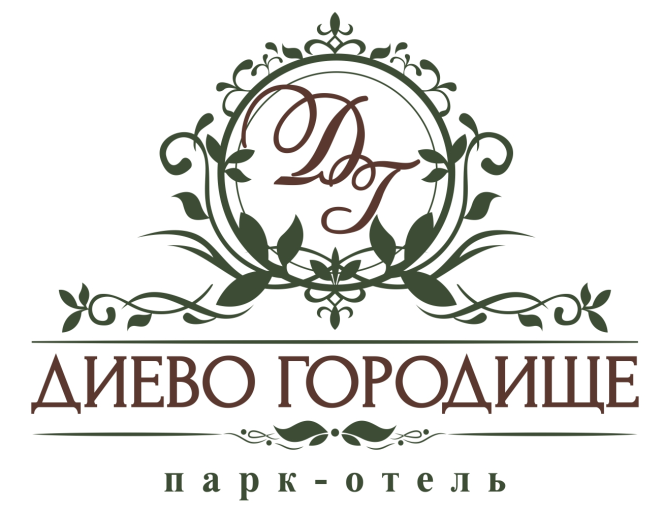 Ярославская область, Некрасовский район, село Диево Городище, деревня Пески, ул. Луговая, д. 10 тел. (4852) 67-97-30,  тел. 8-961-153-61-67  www.ecootel76.ru__________________________________________________________________________________________Загородный парк-отель «Диево Городище», стоит на живописном берегу слияния двух рек Волги и Шиголости.
Это уникальное и привлекательное место для любителей семейного отдыха, романтических путешествий, активного отдыха и корпоративных мероприятий. Отличное место для проведения свадеб и банкетов.Парк-отель «Диево Городище» находится в  от центра города. К  услугам гостей не только чистейший воздух и красоты волжских просторов, но и современные уютные, комфортабельные номераНомера  выполнены в классическом стиле, оснащены современной мебелью: шкаф для одежды, кровать, тумбы прикроватные, стол туалетный, телевизор. В каждом номере санузел с душевой кабиной, фен. Номера категории «Студия» оборудованы кухней.
         В комплексе предлагается бесплатный WiFi. К услугам гостей бесплатная парковка на закрытой территории. За дополнительную плату организуется трансфер в любых направлениях.На территории: оборудованы дорожки для скандинавской ходьбы, накатана лыжня (в зимний период), установлены лавочки для отдыха, три закрытые беседки с мангаломДля маленьких гостей работает игровая комната. По запросу услуги няни. В ресторане можно воспользоваться микроволновой печью для разогревания питания малышам.Стоимость проживания в сутки за номер 15.09-31.12.2017 Праздничные даты +10%В стоимость входит: проживание в выбранной категории, вкусный завтрак шведский стол.Завтрак:  2-а вида каш, свежий хлеб, печенье, нарезка колбасная, сыр, яйцо вареное, конфитюр, масло сливочное, кофе, чай, апельсиновый сок, вода, молоко. За доп. стоимость предоставляется обед и ужин.Дети до 5 лет без места – бесплатно.Справки  по тел.  8-960-544-33-00.                                                                                               8-961-153-61-67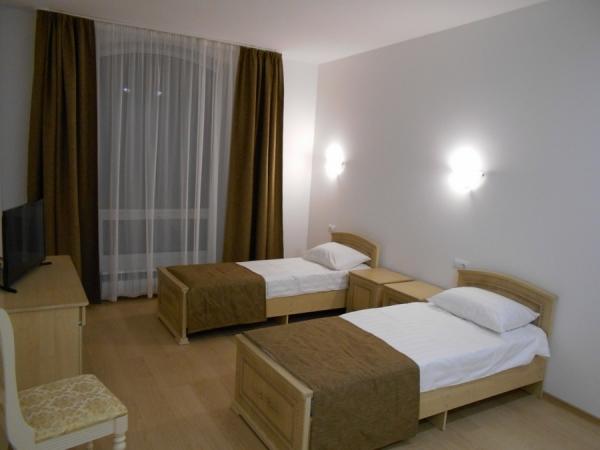 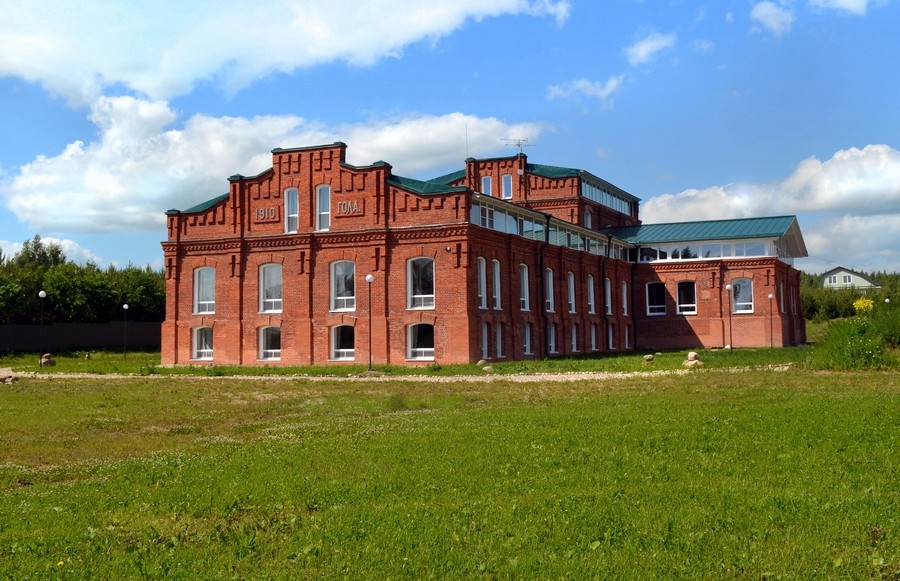 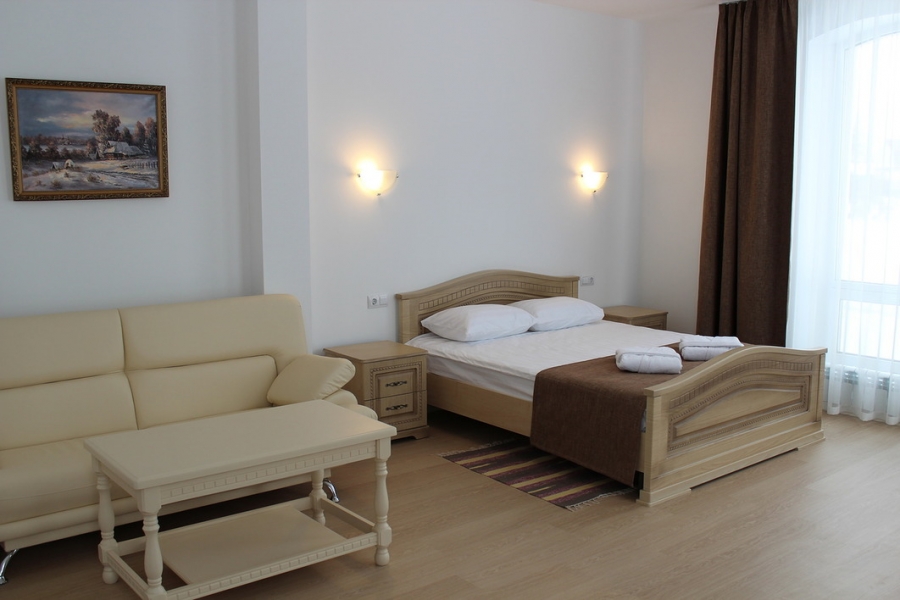 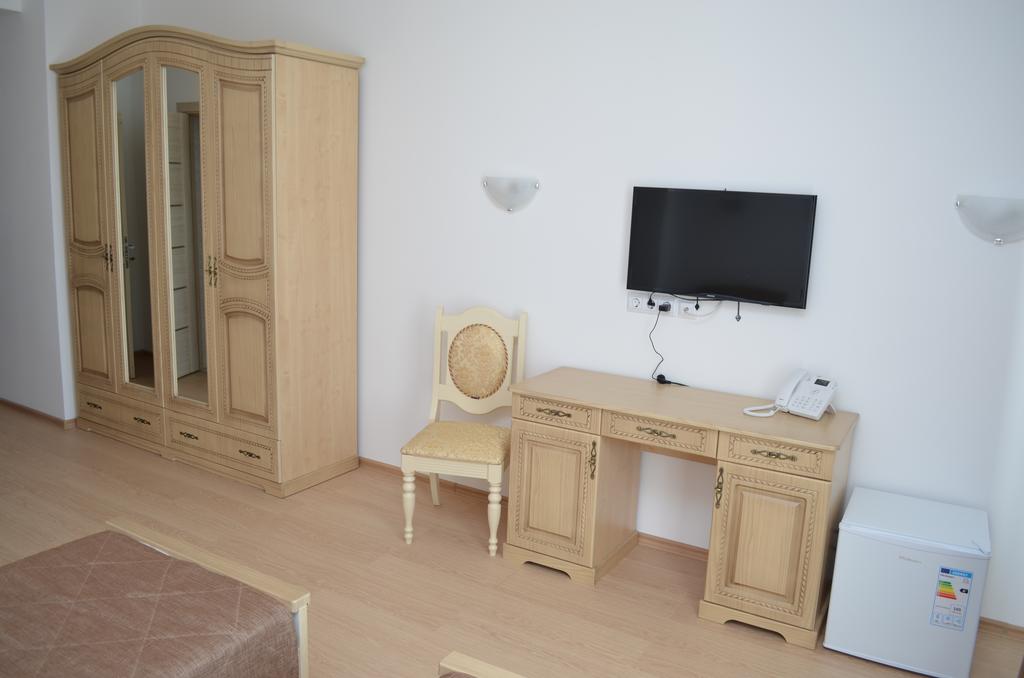 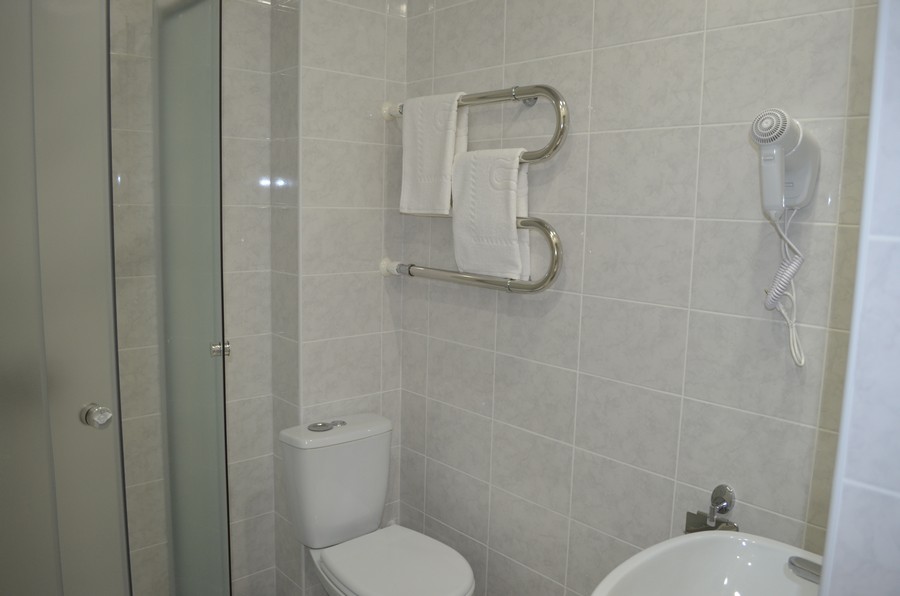 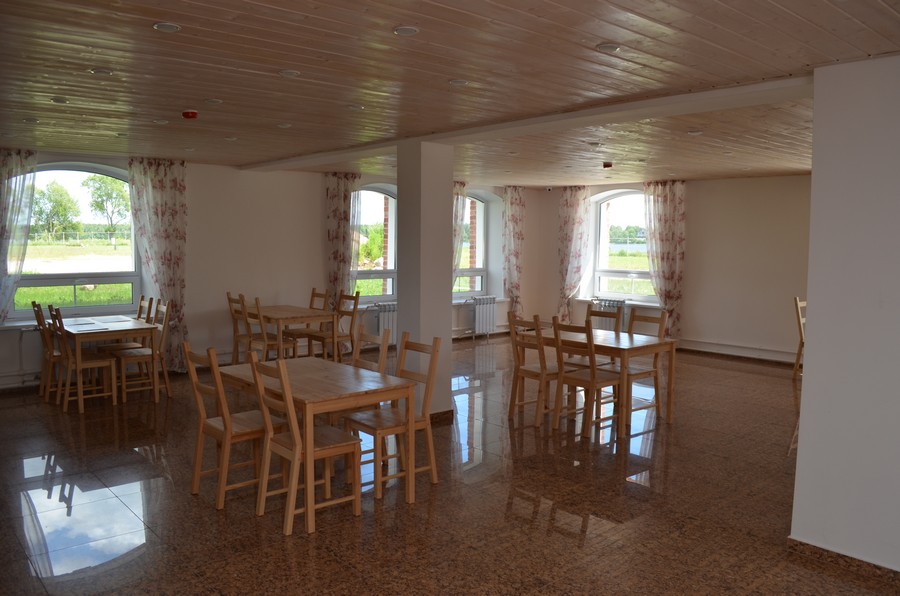 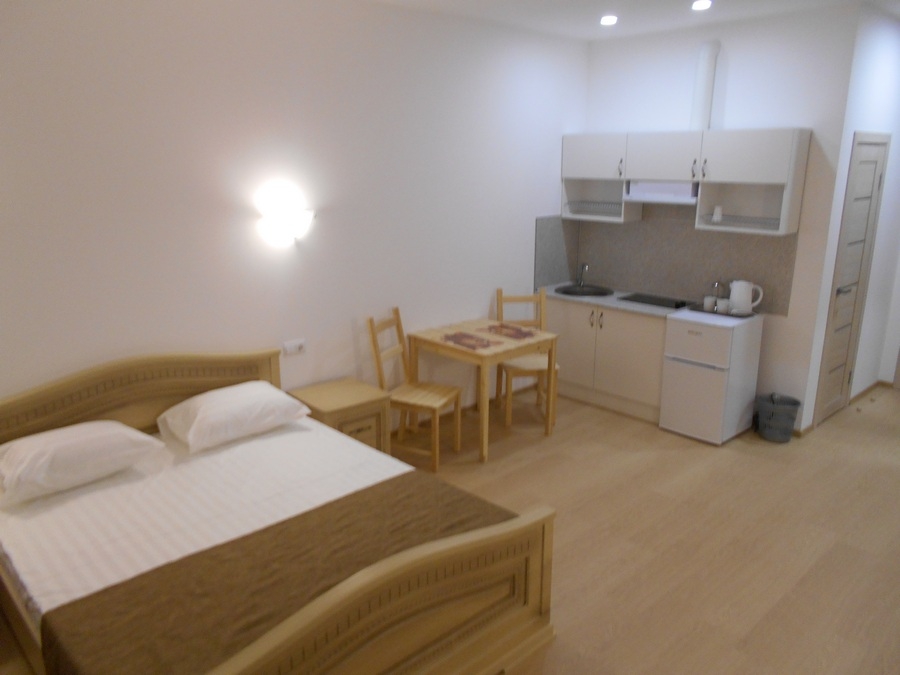 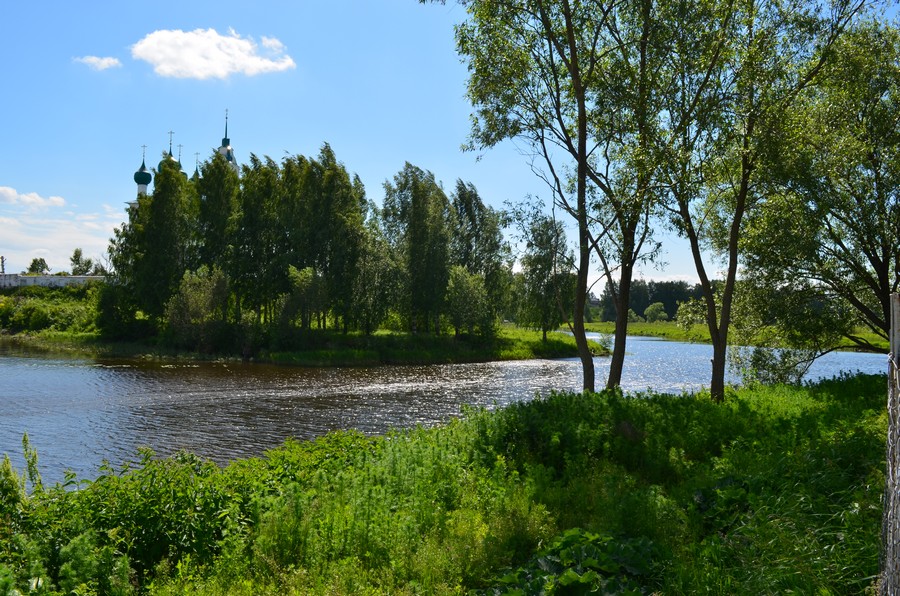 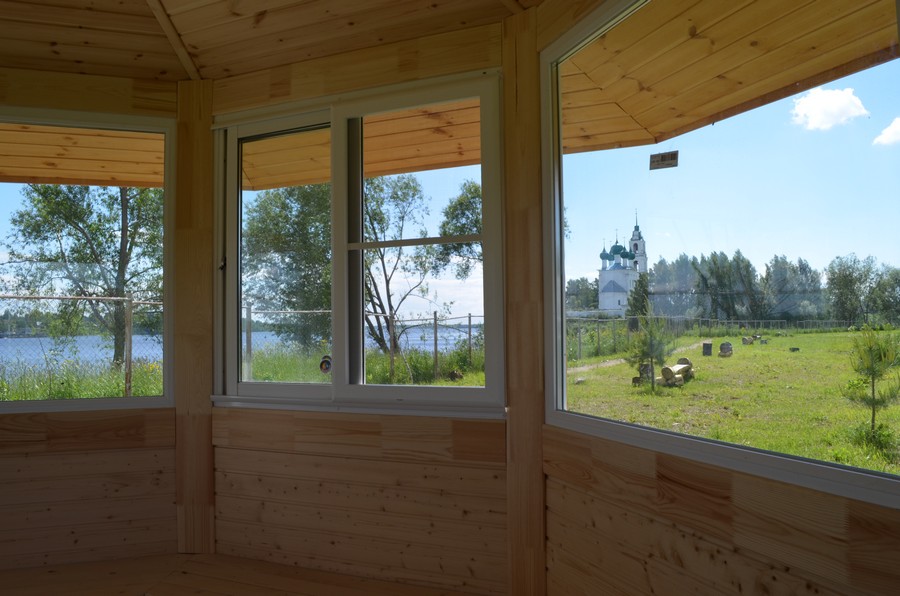 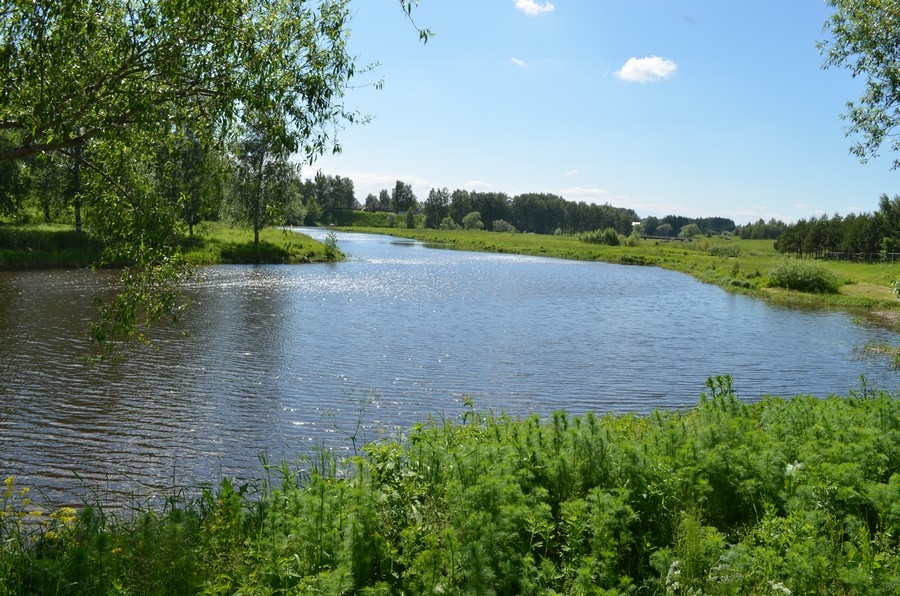 Категория номера1 местныйБуд/вых2хместныйБуд/выхДоп.местосуткиДет/взрСтандарт TWIN/DBLОт 1 до 2-х чел. + доп.место1850/20502150/2350550/850Студия2050/22502350/2550550/850Комфорт2550/27502850/3050550/850